Зарегистрировано в Минюсте России 16 февраля 2005 г. N 6328МИНИСТЕРСТВО ПРИРОДНЫХ РЕСУРСОВ РОССИЙСКОЙ ФЕДЕРАЦИИПРИКАЗот 24 января 2005 г. N 22ОБ УТВЕРЖДЕНИИ ПОРЯДКАРАССМОТРЕНИЯ ЗАЯВОК НА ПОЛУЧЕНИЕ КРАТКОСРОЧНОГО(СРОКОМ ДО ОДНОГО ГОДА) ПРАВА ПОЛЬЗОВАНИЯУЧАСТКОМ НЕДРВ соответствии со статьей 16 Закона Российской Федерации от 21 февраля 1992 г. N 2395-1 "О недрах" (Ведомости Съезда народных депутатов Российской Федерации и Верховного Совета Российской Федерации, 1992, N 16, ст. 834; Собрание законодательства Российской Федерации, 1995, N 10, ст. 823; 1999, N 7, ст. 879; 2000, N 2, ст. 141; 2001, N 21, ст. 2061; N 33, ст. 3429; 2002, N 22, ст. 2026; 2003, N 23, ст. 2174; 2004, N 27, ст. 2711; N 35, ст. 360), Положением о Министерстве природных ресурсов Российской Федерации, утвержденным Постановлением Правительства Российской Федерации от 22 июля 2004 г. N 370 (Собрание законодательства Российской Федерации, 2004, N 31, ст. 3260; N 32, ст. 3347), Положением о Федеральном агентстве по недропользованию, утвержденным Постановлением Правительства Российской Федерации от 17 июня 2004 г. N 293 (Собрание законодательства Российской Федерации, 2004, N 26, ст. 2669), приказываю:Утвердить прилагаемый Порядок рассмотрения заявок на получение краткосрочного (сроком до одного года) права пользования участком недр.МинистрЮ.П.ТРУТНЕВПриложениеПОРЯДОКРАССМОТРЕНИЯ ЗАЯВОК НА ПОЛУЧЕНИЕ КРАТКОСРОЧНОГО(СРОКОМ ДО ОДНОГО ГОДА) ПРАВА ПОЛЬЗОВАНИЯУЧАСТКОМ НЕДР1. Настоящий Порядок разработан в соответствии со статьей 16 Закона Российской Федерации от 21 февраля 1992 г. N 2395-1 "О недрах" (Ведомости Съезда народных депутатов Российской Федерации и Верховного Совета Российской Федерации, 1992, N 16, ст. 834; Собрание законодательства Российской Федерации, 1995, N 10, ст. 823; 1999, N 7, ст. 879; 2000, N 2, ст. 141; 2001, N 21, ст. 2061; N 33, ст. 3429; 2002, N 22, ст. 2026; 2003, N 23, ст. 2174; 2004, N 27, ст. 2711; N 35, ст. 360), Положением о Министерстве природных ресурсов Российской Федерации, утвержденным Постановлением Правительства Российской Федерации от 22 июля 2004 г. N 370 (Собрание законодательства Российской Федерации, 2004, N 31, ст. 3260; N 32, ст. 3347), Положением о Федеральном агентстве по недропользованию, утвержденным Постановлением Правительства Российской Федерации от 17 июня 2004 г. N 293 (Собрание законодательства Российской Федерации, 2004, N 26, ст. 2669), и регламентирует процедуру рассмотрения заявок на получение краткосрочного (сроком до одного года) права пользования участком недр.2. В соответствии с пунктом 2 статьи 10.1 Закона Российской Федерации "О недрах" краткосрочное (сроком до одного года) право пользования участком недр для осуществления юридическим лицом (оператором) деятельности на участке недр, право пользования которым досрочно прекращено, за исключением участков недр местного значения, возникает на основании решения Федерального агентства по недропользованию (далее - Агентство) или его территориального органа.(в ред. Приказов Минприроды России от 25.01.2011 N 16, от 13.03.2013 N 86)3. Согласно статье 21.1 Закона Российской Федерации "О недрах" в случае, если в интересах рационального использования и охраны недр приостановление добычи полезных ископаемых нецелесообразно или невозможно, органы, досрочно прекратившие право пользования соответствующим участком недр, до принятия в установленном порядке решения о новом пользователе недр могут предоставить право краткосрочного (до одного года) пользования таким участком недр юридическому лицу (оператору).Краткосрочное (сроком до одного года) право пользования участком недр до принятия в установленном порядке решения о новом пользователе недр предоставляется однократно и только в отношении участка недр, по которому право пользования недрами было досрочно прекращено в порядке, установленном статьей 21 Закона Российской Федерации "О недрах".(абзац введен Приказом Минприроды России от 13.03.2013 N 86)4. Для получения краткосрочного права пользования участком недр необходимы следующие документы:1) заявка, в которой должно быть указано:наименование и организационно-правовая форма, место нахождения юридического лица, планирующего получение краткосрочного права пользования участком недр;идентификационный номер налогоплательщика;данные о руководителях или представителях заявителя (фамилия, имя, отчество, контактный телефон);информация о предыдущей деятельности заявителя, в том числе данные о полученных заявителем лицензиях на пользование участками недр, сведения о выполнении заявителем условий пользования недрами;предложения заявителя по условиям пользования недрами, включающие сведения о предполагаемых уровнях добычи минерального сырья и мероприятия по охране недр и окружающей среды;2) копии договоров о передаче имущества, необходимого для обеспечения пользования недрами;3) копии учредительных документов - для юридического лица (с предъявлением оригиналов в случае, если копии не заверены нотариально);4) копия решения уполномоченных органов управления заявителя о назначении единоличного исполнительного органа организации (с предъявлением оригиналов в случае, если копии не заверены нотариально) или доверенность, выданная в установленном порядке;5) выписка из реестра акционеров заявителя (для акционерных обществ);6) копия бухгалтерского баланса заявителя за год, предшествующий подаче заявки, с отметкой налогового органа о его принятии;7) документальные данные о наличии собственных и привлеченных средств на осуществление пользования недрами (договоры займа, кредита);8) данные о технических и технологических возможностях заявителя, а также других организаций, привлекаемых им в качестве подрядчиков, включая:сведения о наличии технологического оборудования, квалифицированных специалистов для ведения работ на участке недр;информацию о наличии и реквизитах лицензий на осуществление отдельных видов деятельности, связанных с пользованием недрами, выданных заявителю или организациям, с которыми заявителем заключены договоры, с приложением копий таких договоров;9) копия свидетельства о постановке заявителя на учет в налоговом органе с указанием идентификационного номера налогоплательщика (с предъявлением заявителем оригинала в случае, если представленная им копия не заверена в установленном порядке);10) выписка из единого государственного реестра юридических лиц;11) справка налоговых органов о наличии (отсутствии) задолженности заявителя по уплате налоговых платежей, а также платежей при пользовании недрами;12) копии лицензий на осуществление отдельных видов деятельности, связанных с пользованием недрами (в случае наличия).(п. 4 в ред. Приказа Минприроды России от 13.03.2013 N 86)4.1. Для получения краткосрочного права пользования участком недр заявитель должен представить документы и сведения, перечисленные в подпунктах 1 - 8 пункта 4 настоящего Порядка.Документы и сведения, перечисленные в пункте 4 настоящего Порядка, могут быть поданы с использованием электронных документов, подписанных электронной подписью в соответствии с требованиями Федерального закона от 06.04.2011 N 63-ФЗ "Об электронной подписи" (Собрание законодательства Российской Федерации, 2011, N 15, ст. 2036; 2011, N 27, ст. 3880; 2012, N 29, ст. 3988).Перечень документов, установленных в пункте 4 настоящего Порядка, является исчерпывающим. Требование о предоставлении иных документов не допускается.Заявитель вправе представить документы и информацию, перечисленные в подпунктах 9 - 12 пункта 4 настоящего Порядка, в Федеральное агентство по недропользованию и его территориальные органы по собственной инициативе.(п. 4.1 введен Приказом Минприроды России от 13.03.2013 N 86)5. Заявки подаются в Федеральное агентство по недропользованию или его территориальные органы для их регистрации и учета.Федеральное агентство по недропользованию или его территориальные органы в течение 7 дней с даты регистрации заявки рассматривают поступившие заявочные материалы на комплектность.В случае представления неполного комплекта документов и сведений, указанных в абзаце первом пункта 4.1 настоящего Порядка, поступившие заявочные материалы возвращаются заявителю в срок, указанный в абзаце втором настоящего пункта.В случае представления полного комплекта документов и сведений, указанных в абзаце первом пункта 4.1 настоящего Порядка, Федеральное агентство по недропользованию или его территориальные органы в течение 15 дней с даты регистрации заявки осуществляют направление запросов в государственные органы, органы местного самоуправления и подведомственные государственным органам или органам местного самоуправления организации, в распоряжении которых находятся документы, перечисленные в подпунктах 9 - 12 пункта 4 настоящего Порядка.(п. 5 в ред. Приказа Минприроды России от 13.03.2013 N 86)5.1. Федеральное агентство по недропользованию или его территориальные органы в течение 30 дней с даты регистрации заявки в случае поступления полного комплекта документов, указанных в пункте 4 настоящего Порядка, или с даты окончательного поступления всех запрошенных сведений в соответствии с пунктом 4.1 настоящего Порядка рассматривают поступившую заявку.(п. 5.1 введен Приказом Минприроды России от 13.03.2013 N 86)6. Процедура рассмотрения заявки и прилагаемых к ней документов включает рассмотрение представленных заявочных материалов на предмет их соответствия требованиям настоящего Порядка, а также рассмотрение предложений заявителя по условиям пользования недрами, указанными в пункте 4 настоящего Порядка, на предмет их соответствия требованиям по рациональному использованию и охране недр.7. Утратил силу. - Приказ Минприроды России от 25.01.2011 N 16.8. По итогам рассмотрения заявки и прилагаемых к ней документов Агентство или его территориальный орган в пределах срока, указанного в пункте 5.1 настоящего Порядка, принимает решение об удовлетворении заявки и предоставлении заявителю права пользования участком недр или об отказе в удовлетворении заявки.(в ред. Приказов Минприроды России от 25.01.2011 N 16, от 13.03.2013 N 86)Абзац исключен. - Приказ Минприроды России от 25.01.2011 N 16.9. В соответствии со статьей 14 Закона Российской Федерации "О недрах" Агентство или его территориальный орган может отказать в приеме заявки на предоставление права пользования участком недр в следующих случаях:(в ред. Приказа Минприроды России от 25.01.2011 N 16)1) заявка на предоставление лицензии подана с нарушением установленных требований;2) заявитель умышленно представил о себе неверные сведения;3) заявитель не представил и не может представить доказательств того, что обладает или будет обладать квалифицированными специалистами, необходимыми финансовыми и техническими средствами для эффективного и безопасного проведения работ.Документами, подтверждающими наличие у заявителя финансовых средств, являются:- копия бухгалтерского баланса заявителя на год, предшествующий подаче заявки, с отметкой налогового органа о его принятии;- документальные данные о наличии у заявителя собственных средств (справки из банковских учреждений о состоянии счетов заявителя) или документальные данные о наличии привлеченных средств (договоры займа, кредита и иные договоры);- справка из налоговых органов об отсутствии задолженности заявителя по уплате налогов в бюджеты всех уровней.Документами, подтверждающими наличие у заявителя технических средств, являются документальные данные о наличии технологического оборудования, квалифицированных специалистов или копии договоров с организациями, имеющими соответствующее оборудование и квалифицированных специалистов;4) если в случае предоставления права пользования недрами данному заявителю не будут соблюдены антимонопольные требования.10. Оформление, государственная регистрация и выдача лицензий на пользование участками недр осуществляется Агентством или его территориальным органом в порядке, установленном законодательством Российской Федерации.(в ред. Приказа Минприроды России от 25.01.2011 N 16)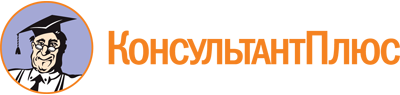 Приказ МПР России от 24.01.2005 N 22
(ред. от 13.03.2013)
"Об утверждении Порядка рассмотрения заявок на получение краткосрочного (сроком до одного года) права пользования участком недр"
(Зарегистрировано в Минюсте России 16.02.2005 N 6328)Документ предоставлен КонсультантПлюс

www.consultant.ru

Дата сохранения: 14.09.2020
 Список изменяющих документов(в ред. Приказов Минприроды России от 19.01.2010 N 13,от 25.01.2011 N 16, от 13.03.2013 N 86)Список изменяющих документов(в ред. Приказов Минприроды России от 19.01.2010 N 13,от 25.01.2011 N 16, от 13.03.2013 N 86)